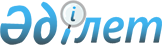 О повышении базовых ставок земельного налога и ставок единого земельного налога на не используемые земли сельскохозяйственного назначения по Байганинскому району
					
			Утративший силу
			
			
		
					Решение Байганинского районного маслихата Актюбинской области от 4 августа 2015 года № 183. Зарегистрировано Департаментом юстиции Актюбинской области 20 августа 2015 года № 4482. Утратило силу решением Байганинского районного маслихата Актюбинской области от 29 февраля 2016 года № 216      Сноска. Утратило силу решением Байганинского районного маслихата Актюбинской области от 29.02.2016 № 216 (вводится в действие с момента принятия).

      В соответствии со статьей 6 Закона Республики Казахстан от 23 января 2001 года "О местном государственном управлении и самоуправлении в Республике Казахстан", статьями 387, 444 Кодекса Республики Казахстан "О налогах и других обязательных платежах в бюджет" (Налоговый кодекс) от 10 декабря 2008 года, маслихат Байганинского района РЕШИЛ:

      1. Повысить базовые ставки земельного налога и ставки единого земельного налога в десять раз на не используемые земли сельскохозяйственного назначения по Байганинскому району в соответствии с земельным законодательством Республики Казахстан.

      2. Настоящее решение вводится в действие по истечении десяти календарных дней после его первого официального опубликования.


					© 2012. РГП на ПХВ «Институт законодательства и правовой информации Республики Казахстан» Министерства юстиции Республики Казахстан
				
      Председатель сессии 

Г. Елеуова

      Секретарь маслихата 

Б. Турлыбаев
